
Mesa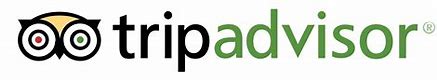 Here’s a link to restaurants in Mesa:https://www.tripadvisor.com/Restaurants-g31281-Mesa_Arizona.html